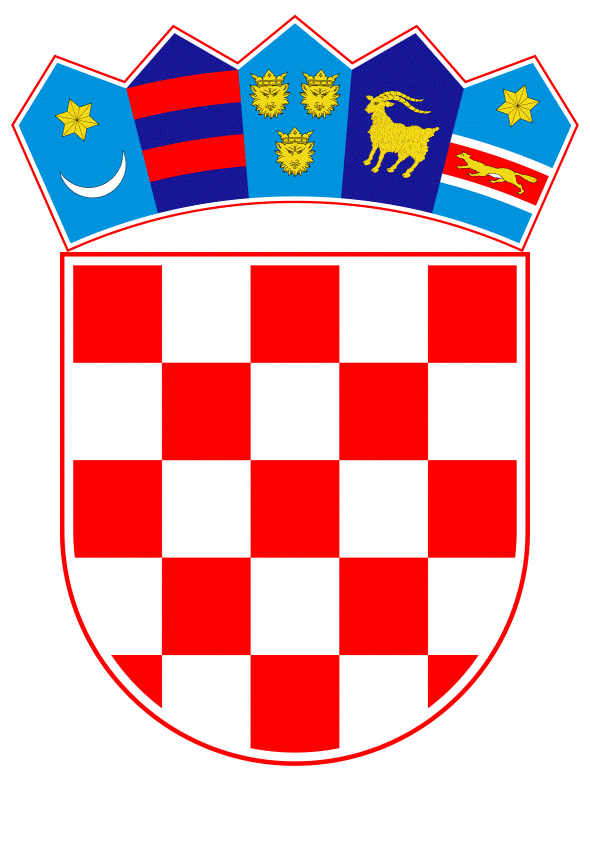 VLADA REPUBLIKE HRVATSKEZagreb, 22. srpnja 2021.____________________________________________________________________________________________________________________________________________________________________________________________________________________________________________________________Banski dvori | Trg Sv. Marka 2 | 10000 Zagreb | tel. 01 4569 222 | vlada.gov.hrP R I  J E D L O GNa temelju  članka 31. stavka 2. Zakona o Vladi Republike Hrvatske („Narodne novine“, br. 150/11., 119/14., 93/16 i 116/18), a u vezi s člankom 17. stavcima 1. i 2. Zakona o zaštiti zraka („Narodne novine“, broj 127/19.) i člancima 5. i 7. Stockholmske konvencije o postojanim organskim onečišćujućim tvarima („Narodne novine – Međunarodni ugovori“, br. 11/06., 8/15., 5/16., 1/19. i 5/20.), Vlada Republike Hrvatske je na sjednici održanoj ____________ donijelaO D L U K Uo donošenju Trećeg nacionalnog plana za provedbu Stockholmske konvencije o postojanim organskim onečišćujućim tvarima u Republici HrvatskojI.Donosi se Treći nacionalni plan za provedbu Stockholmske konvencije o postojanim organskim onečišćujućim tvarima u Republici Hrvatskoj (u daljnjem tekstu: Plan), u tekstu koji je Vladi Republike Hrvatske dostavilo Ministarstvo gospodarstva i održivog razvoja aktom, KLASA: 018-05/19-01/21, URBROJ: 517-04-2-2-21-164, od 5. srpnja 2021.II.Zadužuje se Ministarstvo gospodarstva i održivog razvoja da u suradnji s Ministarstvom poljoprivrede, Ministarstvom zdravstva, Ministarstvom financija – Carinskom upravom, Ministarstvom znanosti i obrazovanja, Ministarstvom rada, mirovinskoga sustava, obitelji i socijalne politike, Ministarstvom obrane i Ministarstvom unutarnjih poslova osnuje radnu skupinu za praćenje ispunjavanja obveza iz Plana i izvješćivanje Vlade Republike Hrvatske o provedbi Plana.Ministarstvo gospodarstva i održivog razvoja dostavljat će Vladi Republike Hrvatske dvogodišnje izvješće o ispunjavanju obveza iz Plana.III.Zadužuje se Ministarstvo gospodarstva i održivog razvoja za dostavu Plana Tajništvu Stockholmske konvencije o postojanim organskim onečišćujućim tvarima.IV.Zadužuje se Ministarstvo gospodarstva i održivog razvoja da na svojim mrežnim stranicama objavi Plan. V.Ova Odluka stupa na snagu danom donošenja.KLASA: URBROJ: Zagreb, 							           PREDSJEDNIK				     mr. sc. Andrej PlenkovićOBRAZLOŽENJEDržave svijeta usvojile su Stockholmsku konvenciju o postojanim organskim onečišćujućim tvarima 2001. godine u Stockholmu. Konvencija je stupila na snagu 17. veljače 2004. godine. Republika Hrvatska potpisala je Konvenciju u svibnju 2001. godine, a Hrvatski sabor je na sjednici održanoj 30. studenoga 2006. godine donio odluku o proglašenju Zakona o potvrđivanju Stockholmske konvencije o postojanim organskim onečišćujućim tvarima („Narodne novine – Međunarodni ugovori“, broj 11/06). Konvencija je stupila na snagu u odnosu na Republiku Hrvatsku 30. travnja 2007. („Narodne novine – Međunarodni ugovori“, broj 2/07).Na temelju članka 7. Stockholmske konvencije Republika Hrvatska je izradila prvi Nacionalni plan za provedbu Stockholmske konvencije (NIP) koji je uključivao prvih 12 postojanih organskih onečišćujućih tvari (u daljnjem tekstu: POPs) koji je prihvaćen od strane Vlade Republike Hrvatske Odlukom o prihvaćanju Nacionalnog plana za provedbu Stockholmske konvencije o postojanim organskim onečišćujućim tvarima („Narodne novine“, broj 145/08) i drugi Nacionalni plan za provedbu Stockholmske konvencije koji je uključivao 11 novih POPs-ova koji je prihvaćen od strane Vlade Republike Hrvatske Odlukom o prihvaćanju Drugog nacionalnog plana za provedbu Stockholmske konvencije o postojanim organskim onečišćujućim tvarima („Narodne novine“, broj 62/16). Na sedmoj i osmoj Konferenciji stranaka (COP-7 i COP-8), usvojene su nove odluke o izmjenama i dopunama teksta Stockholmske konvencije koje su objavljene u službenom glasilu Republike Hrvatske putem Uredbe o objavi Izmjena i dopuna Dodataka A. i C. iz svibnja 2015. godine Stockholmske konvencije o postojanim organskim onečišćujućim tvarima („Narodne novine – Međunarodni ugovori“, broj 5/16) i Uredbe o objavi Izmjena i dopuna Dodataka A. i C. iz svibnja 2017. godine Stockholmske konvencije o postojanim organskim onečišćujućim tvarima („Narodne novine – Međunarodni ugovori“, broj 1/19). Sukladno prethodno navedenom Republika Hrvatska je pristupila obvezi izrade revidiranog/trećeg NIP-a.Zakon o zaštiti zraka („Narodne novine“, broj 127/19) u članku 17. stavcima 1. i 2., propisuje da se radi provedbe ispunjenja ugovornih obveza preuzetih međunarodnim ugovorima i sporazumima iz područja zaštite zraka prema potrebi donose nacionalni planovi, programi i izvješća. Prijedloge planova, programa i izvješća izrađuje tijelo državne uprave nadležno za zaštitu okoliša, a donosi ih Vlada Republike Hrvatske.Predlagatelj:Ministarstvo gospodarstva i održivog razvojaPredmet:Prijedlog odluke o donošenju Trećeg nacionalnog plana za provedbu Stockholmske konvencije o postojanim organskim onečišćujućim tvarima u Republici Hrvatskoj